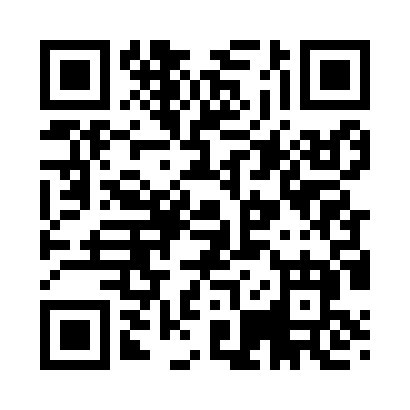 Prayer times for Pleasant Corner, Iowa, USAMon 1 Jul 2024 - Wed 31 Jul 2024High Latitude Method: Angle Based RulePrayer Calculation Method: Islamic Society of North AmericaAsar Calculation Method: ShafiPrayer times provided by https://www.salahtimes.comDateDayFajrSunriseDhuhrAsrMaghribIsha1Mon4:025:421:155:158:4710:272Tue4:035:431:155:168:4710:273Wed4:045:431:155:168:4710:264Thu4:055:441:155:168:4610:265Fri4:055:451:155:168:4610:256Sat4:065:451:165:168:4610:257Sun4:075:461:165:168:4510:248Mon4:085:471:165:168:4510:239Tue4:095:471:165:168:4510:2310Wed4:105:481:165:168:4410:2211Thu4:115:491:165:168:4410:2112Fri4:125:491:165:168:4310:2013Sat4:135:501:175:168:4310:1914Sun4:145:511:175:168:4210:1815Mon4:165:521:175:168:4110:1716Tue4:175:531:175:168:4110:1617Wed4:185:531:175:168:4010:1518Thu4:195:541:175:168:3910:1419Fri4:205:551:175:158:3910:1320Sat4:225:561:175:158:3810:1221Sun4:235:571:175:158:3710:1122Mon4:245:581:175:158:3610:1023Tue4:255:591:175:158:3510:0824Wed4:276:001:175:158:3510:0725Thu4:286:001:175:148:3410:0626Fri4:296:011:175:148:3310:0427Sat4:316:021:175:148:3210:0328Sun4:326:031:175:138:3110:0229Mon4:336:041:175:138:3010:0030Tue4:356:051:175:138:299:5931Wed4:366:061:175:128:289:57